BLUE BELT GRADING                                      RED TAG GRADING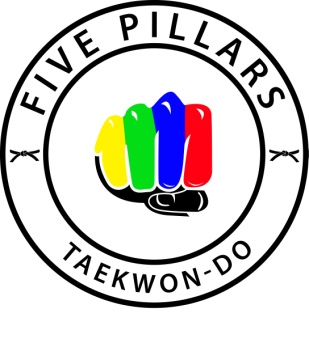 JOONG-GUN (32 movements):JOONG- GUN is named after the patriot An Joong Gun who assassinated Hiro Bumo-Ito, the first Japanese Governor-General of Korea, known as the man who played the leading part of the Korea-Japan merger. There are 32 movements in this pattern to represent Mr An’s age when he was executed in Lui Shung Prison in 1910.TOI-GYE (37 movements):TOI-GYE is the pen name of the noted scholar Yi-Hwang (16th century), an authority on neo-Confucianism. The 37 movements of the pattern refer to his birthplace on the 37 degree latitude.TERMINOLOGYName all focus levels and if possible in Korean.Identify all motions Translate into Korean  5 stances of your choice Define the term patternExplain why there are 24 patterns